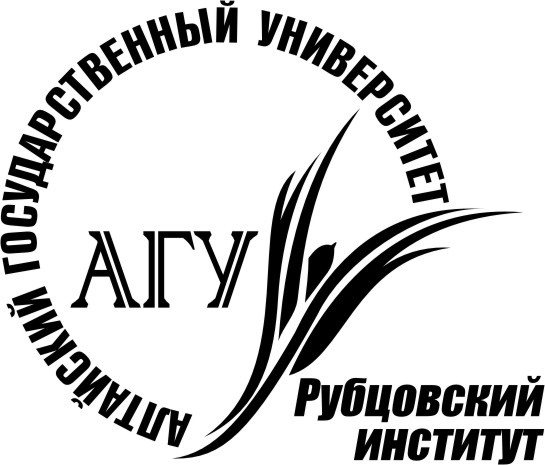 Рубцовский институт (филиал) Алтайского государственного университетаКафедра психологииУважаемые педагоги,  учащиеся  школ, лицеев, гимназий, средних профессиональных учебных заведений.Кафедра психологии Рубцовского института (филиала) АлтГУ приглашает Вас принять участие в  Региональной дистанционной олимпиаде по психологии для старшеклассников и учащихся СПУ.Положение о Региональной дистанционной олимпиаде по психологии для старшеклассников и учащихся СПУ.Общие положения.В современном образовании возрастает роль психологической подготовки подростков и молодежи, развития личности на основе воспитания толерантности, развития творческих способностей, навыков межличностных отношений, рефлексии, самопознания. Развитая личность определяется не только высокими профессиональными компетенциями, но и умением человека благополучно функционировать в других областях своей жизни. Умением строить личные отношения, справляться с трудностями, управлять своим эмоциональным состоянием, иметь моральные и нравственные принципы.На сегодняшний день некоторые ОУ включили психологию, как учебный предмет в учебные планы, организуют систематические теоретические и практические занятия по психологии, используют потенциал предмета (науки) в воспитании подрастающего поколения.Проведение олимпиады по психологии будет способствовать расширению возможностей старшеклассников и учащихся СПУ для ознакомления с психологической наукой, её направлениями и практической значимостью, повышению интереса учащихся к данной науке, осознанному профессиональному выбору.Задания региональной дистанционной олимпиады по психологии включают вопросы из общей, возрастной, социальной и педагогической психологии. Большинство вопросов и заданий не требует специальной подготовки по психологии и ориентированы на жизненный опыт участников.Задачи олимпиады по психологии.Обратить внимание педагогической общественности на важность и значимость психологии в системе обучения и воспитания обучающихся.Способствовать развитию интереса учащихся к психологическим знаниям и профессии психолога. Создать условия для интеллектуального и творческого развития участников         олимпиады.Формирование привлекательного имиджа факультета в регионе как конкурентоспособного, обеспечивающего высокий уровень качества образования, практико-ориентированного, инновационного.3.Организаторы олимпиады: Рубцовский институт (филиал) АлтГУ, Центр психологического консультирования кафедры Психологии.
4. Участники олимпиады.К участию в Региональной дистанционной олимпиаде по психологии допускаются учащиеся СПУ, а также учащиеся 9 – 11 классов общеобразовательных школ, гимназий, лицеев школа города и районов и т.д.
5. Организация и проведение.1. Для организации и проведения олимпиады формируется оргкомитет. Состав оргкомитета определяется из числа преподавателей кафедры психологии РИ (филиала) АлтГУ. К работе оргкомитета допускается привлечение независимых экспертов. 2. До 1 марта 2013 г.  необходимо предоставить в оргкомитет заявку на участие в олимпиаде (Приложение 1), отправив ее по электронной почте: babkunova.80@mail.ru прикрепленным файлом (Файл должен быть создан в формате Office 2003, Office 2007 иметь расширение  doc (документ MS Word for Windows). В качестве имени файла указывается фамилия участника, заявка. Например. «Иванов_заявка.rar». В теме письма указать название олимпиады.3. Задание высылается на e-mail участника, который он указывает при подаче заявки для участия в олимпиаде в течение трех дней после подачи заявки.4. Выполненные работы высылаются на адрес: babkunova.80@mail.ru до 1 апреля 2013г. прикрепленным файлом (в формате Office 2003, Office 2007, с расширением  doc (документ MS Word for Windows). В качестве имени файла указывается фамилия участника, ответы олимпиады по психологии. Например: «Иванов_ответы олимпиады по психологии.rar»5. Оргкомитет определяет дипломантов первой, второй и третьей степени. 6. Дипломы и сертификаты участников, подтверждающее участие в Региональной дистанционной олимпиаде по психологии пересылаются в электронном виде на e-mail участника и скачиваются самими участниками.
Критерии оценки работ.Каждое задание оценивается по десятибалльной шкале. 
Критерии оценки:
1. Глубина изучения вопроса;
2. Аргументированность;
3. Оригинальность изложения ответов на задания, требующие от участника собственных умозаключений, размышлений.
4. Культура подачи материала.7.Требования к оформлению работы:Работы печатается шрифтом Times New Roman, кегль 12, интервал — полуторный.На титульном листе указывается название образовательного учреждения (в сокращенном виде), название олимпиады, Ф.И.О. автора, название специальности, курс, группа (для СПУ), класса (для школ, гимназий), ФИО педагога-куратора (Приложение 2).
В тестовых заданиях правильный ответ выделяется любым способом, в заданиях, где необходимо вставить нужное слово, слово вставляется и также выделяется любым способом. Задания, требующие от участника собственных умозаключений, размышлений должны занимать не более 1 листа.8. Оргкомитет КонкурсаТел:	(8-385-57) 4-46-15  (кафедра психологии РИ (филиала) АлтГУ)Контактные лица:  преподаватель кафедры психологии Шлыкова Ольга Николаевна,  (e-mail  babkunova.80@mail.ru).Адрес: 658225 г. Рубцовск, пр.Ленина 243 (ост. «Остров»), Рубцовский институт (филиал) АлтГУ, ауд.104 Б (Кафедра психологии)9. Сроки проведения олимпиады:Олимпиада проводится с 1 марта  по 1 апреля  2013 г. Заявки принимаются до 1 марта 2013 года. По вопросам олимпиады обращаться: Шлыкова Ольга Николаевна т. 8-913-274-7554, электронная почта babkunova.80@mail.ruЖЕЛАЕМ УДАЧИ!!!Приложение 1.Заявкана участие в Региональной дистанционной олимпиаде по психологии для старшеклассников и учащихся СПУ.Приложение 2.1Ф.И.О участника, название специальности, курс, группа (для СПО), класса (для школ, гимназий)2Ф.И.О. педагога-куратора, должность3Координаты, по которым можно связаться с докладчиком (телефон, e-mail)